Информационная справка Всероссийская олимпиада школьников «Россети»21 и 22 января 2023 года в Ульяновском государственном техническом университете пройдет отборочный этап Всероссийской олимпиады школьников «Россети». Формат проведения – заочное выполнение участниками заданий, направленных на проверку уровня знаний в рамках программ среднего общего образования по предметам «физика», «математика», «информатика». Целью является выявление и развитие талантливых школьников, повышение их мотивации к обучению в образовательных учреждениях по востребованным в современной энергетике специальностям. Участниками Олимпиады могут стать учащиеся 9- 11 классов и студенты среднего профессионального образования.Олимпиада проводится ежегодно в два обязательных этапа: отборочный - по общеобразовательным предметам - и заключительный, который проводится в очной форме путем выполнения участниками кейсов, направленных на проверку творческих способностей и умения применять имеющиеся знания в ходе решения прикладных задач в области электроэнергетики. Победители и призеры Олимпиады будут награждены ценными призами от организаторов. Также победители и призеры первого этапа Олимпиады получают право участия в финальном этапе Олимпиады школьников «Надежда энергетики».Для участия в Олимпиаде необходимо в срок до 13 января 2023 года подать заявку и заявление-согласие на обработку персональных данных (формы документов в Приложении 1, Приложении 2). Документы должны быть заполнены законным представителем школьника (родителем/попечителем). Заявки принимаются на электронную почту udo-ulstu@yandex.ru с пометкой «Олимпиада». Приложения: 1. Заявка на участие во Всероссийской олимпиаде школьников «Россети».2. Заявление-согласие на обработку персональных данных. Эмблема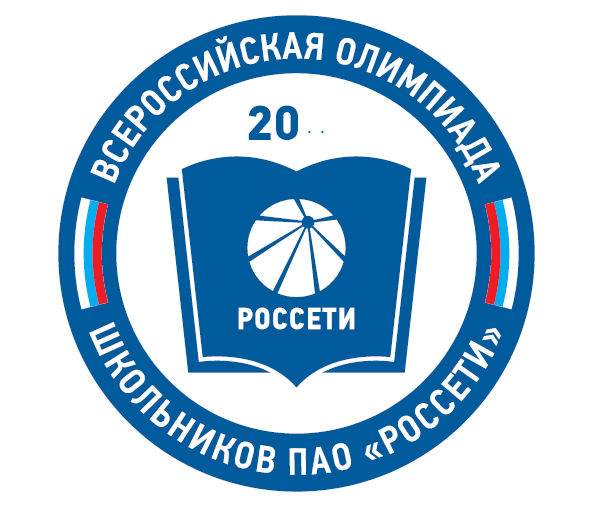 